Guided read week 6 Monday.Check your understanding of the vocabulary used – 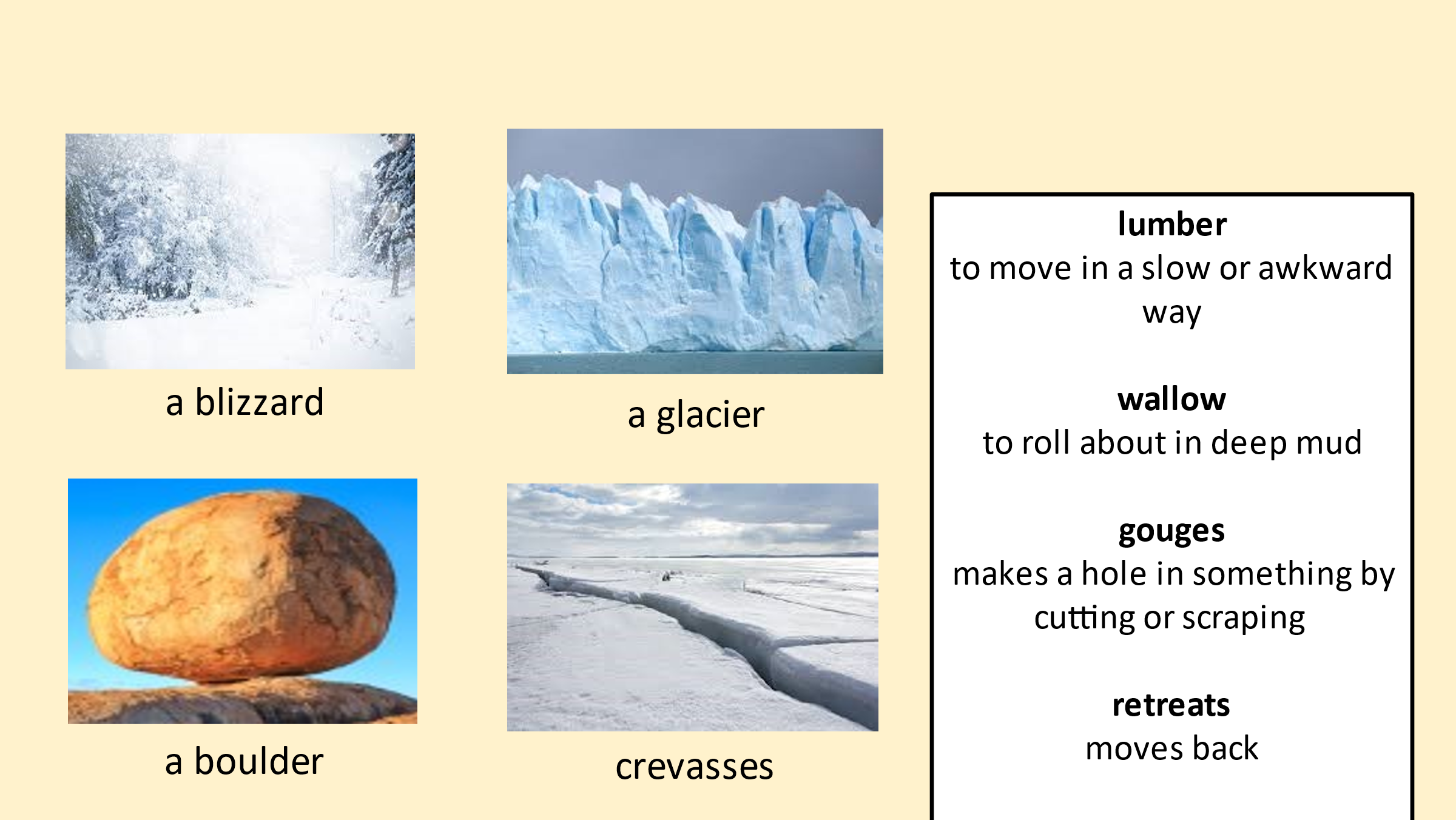 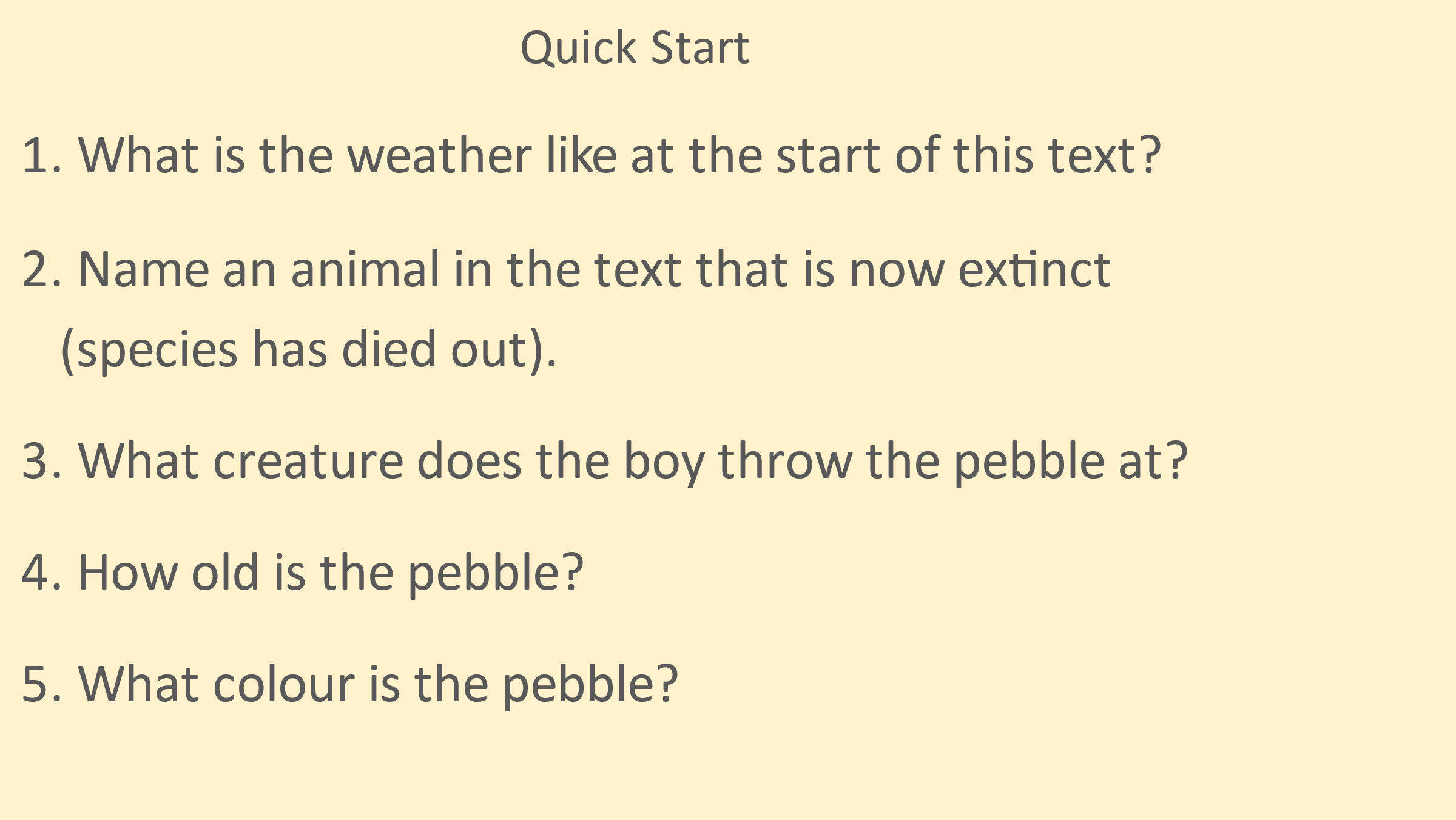 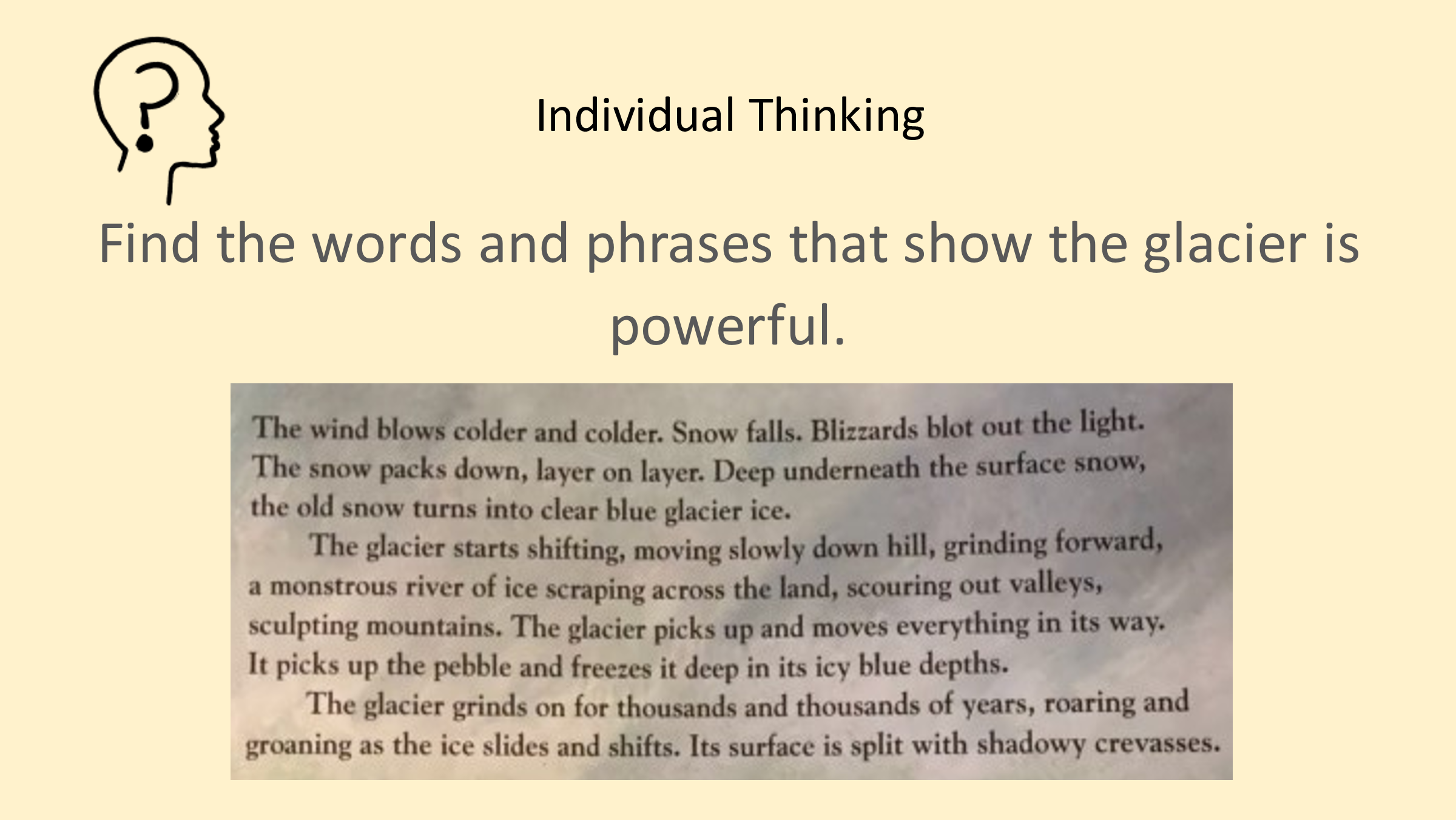 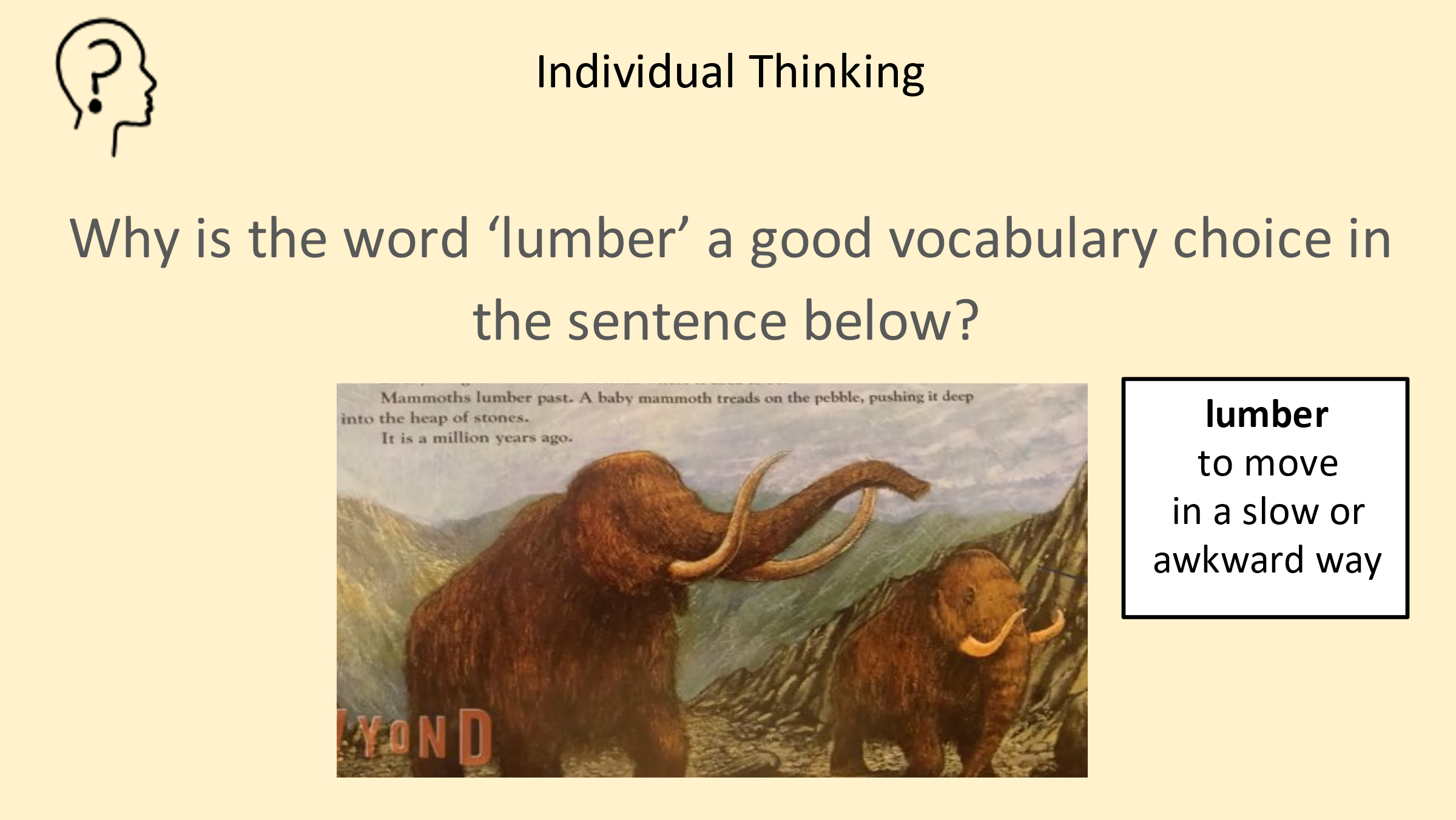 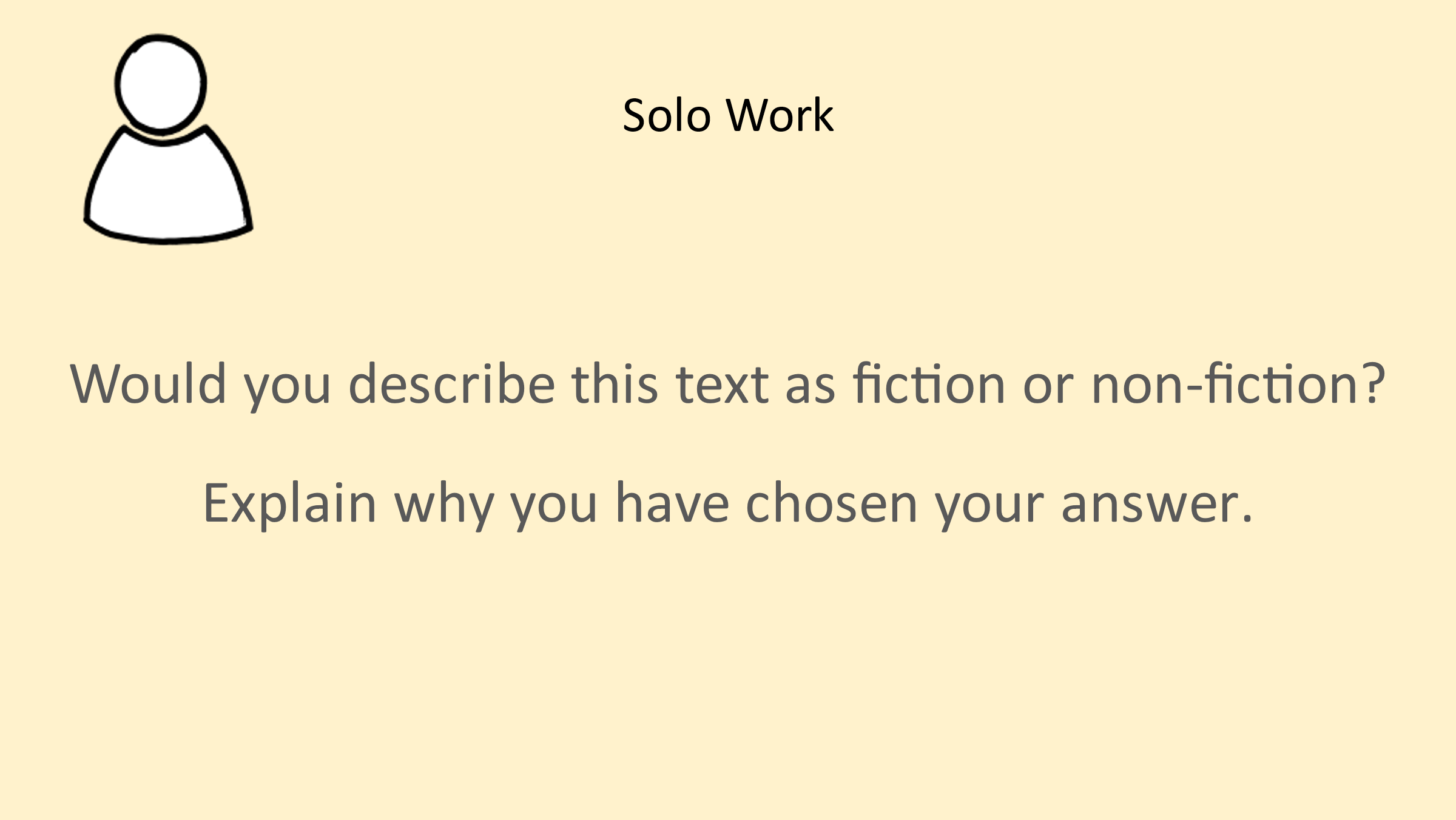 